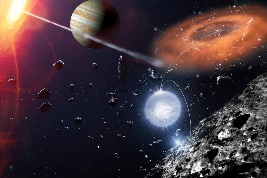 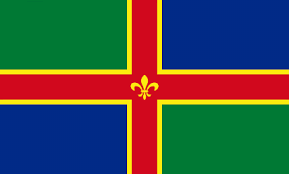 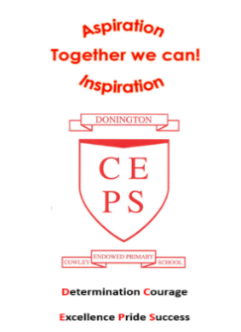 Maths  Maths will be taught as an individual subject and will continue to adhere to the curriculum objectives. Teaching will enable children to become fluent in    arithmetic as well as being able to reason and problem solve.  Maths lessons will cover all aspects including, understanding number, using all four operations, measurement, geometry and statistics. Pupils will be extended at every opportunity to ensure their potential as mathematicians is achieved. Next term we will be focussing on place value, the four operations and fractions. Take home task to support work in school  To prepare for our new topic, it would be brilliant if the children could research a local Lincolnshire town or village to share with us in the first week back. This could be a seaside town, local town or where they live! Looking at the location, geography and any other interesting facts they can find.